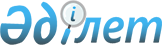 "Қазақстан Республикасының Үкiметi мен Италия Республикасының Үкiметi арасындағы Жолаушылар мен жүктердi автомобиль көлiгiмен халықаралық тасымалдауды өзара реттеу туралы келiсiмдi бекiту туралы" Қазақстан Республикасы Заңының жобасы туралыҚазақстан Республикасы Үкіметінің 2003 жылғы 7 шілдедегі N 664 қаулысы      Қазақстан Республикасының Үкiметi қаулы етеді: 

      "Қазақстан Республикасының Үкiметi мен Италия Республикасының Үкiметi арасындағы Жолаушылар мен жүктердi автомобиль көлiгiмен халықаралық тасымалдауды өзара реттеу туралы келiсiмдi бекiту туралы" Қазақстан Республикасы Заңының жобасы Қазақстан Республикасының Парламентi Мәжiлiсiнiң қарауына енгiзiлсiн.       Қазақстан Республикасының 

      Премьер-Министрі 

Жоба  Қазақстан Республикасының Заңы  Қазақстан Республикасының Үкiметi мен 

Италия Республикасының Үкiметi арасындағы 

Жолаушылар мен жүктердi автомобиль көлiгiмен 

      халықаралық тасымалдауды өзара реттеу туралы 

келiсiмді бекiту туралы       Рим қаласында 2003 жылғы 5 ақпанда жасалған Қазақстан Республикасының Үкiметi мен Италия Республикасының Үкiметi арасындағы Жолаушылар мен жүктердi автомобиль көлiгiмен халықаралық тасымалдауды өзара реттеу туралы келiсiм бекiтiлсiн.       Қазақстан Республикасының 

      Президентi 
					© 2012. Қазақстан Республикасы Әділет министрлігінің «Қазақстан Республикасының Заңнама және құқықтық ақпарат институты» ШЖҚ РМК
				